DEPARTMENT OF ELECTRICAL 				    ENGINEERING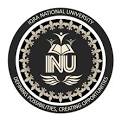 Linear Circuit AnalysisSummer-2020INSTRUCTOR: Engr. Waleed JanIQRA National University, PeshawarStudent Name:		 ________________________Semester:			 ________________________Registration Number: ________________________